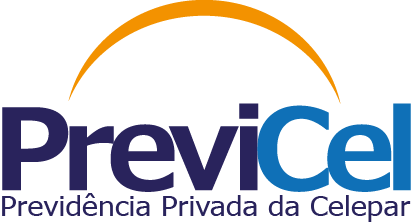 TERMO DE COMPROMISSO COM CERTIFICAÇÃOEu, ................................................................, RG ................................, Candidato ao Conselho ........................(Deliberativo ou Fiscal)COMPROMETO-ME, se eleito for, a obter a certificação necessária para o exercício da função, no prazo de 12 meses a partir da data da posse, em conformidade com a Instrução MTPS/PREVIC n. 28, de 12 de maio de 2016, sob pena de perda do mandato.Data: ____/____/______Assinatura: ___________________________________